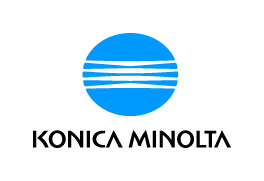 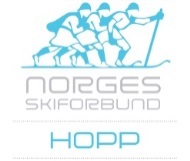 Norges-cup 2014-2015.								13.06.14.Generelt:Konica Minolta NC deles ikke inn i perioder. Opp og nedrykk mellom klassene skal skje etter hvert renn.  Hovedregelen er at de tre beste/svakeste rykker opp/ned etter hvert renn.Hovedregelen er at manglende deltakelse fører til nedrykk.Om flere enn tre i klassen ikke stiller vil de tre med færrest poeng sammenlagt av de som ikke stiller rykke ned i klassen til neste renn.Eliteklassen:Klassen skal bestå av 40 løpere.De 10 løperne med høyest poengsum i NC sammenlagt av de tilstedeværende rykker ikke ned i A-klassen uavhengig av resultat i konkurransen.Sportssjef og landslagssjef kan vurdere løpere uavhengig av hovedreglene.  Det gjelder i sammenheng med skader eller i sammenheng med representasjonsoppgaver.Løpere som representerer skal selvfølgelig ikke rykke ned.  Dette gjelder representasjons oppgaver i WC, COC og andre renn hvor forbundet tar ut løpere til å representere.  Regelen gjelder for den helga de representerer.WC laget er unntatt fra hovedreglene.A-klassen:Klassen skal bestå av 30 løpere.Reglene for opp og nedrykk følger hovedreglene.  Ingen unntak fra hovedregelen unntatt skader.B-klassen:Øvrige løpere som ønsker å delta med utstyr i henhold til det internasjonale regelverket.Opprykk følger hovedreglene.C-klassen:Øvrige løpere fra junioralder som ønsker å delta uten krav til å følge utstyrsreglementet.Løpere fra denne klassen omfattes heller ikke av opp og nedrykk.Konica Minolta NC i resursperioden. Sommersesong.På grunn av at sommersesongen er definert som en resursperiode hvor trening skal prioriteres foran konkurranser vil ikke hovedreglene for opp og nedrykk tre i kraft før resursperioden er over.Det vil si at klassene ikke vil endres før etter det siste rennet i sommersesongen.Løpere som helt åpenbart er plassert i feil klasse i løpet av denne perioden vil kunne flyttes etter godkjenning av sportsjef og landslagssjef.